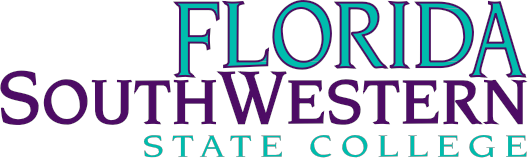 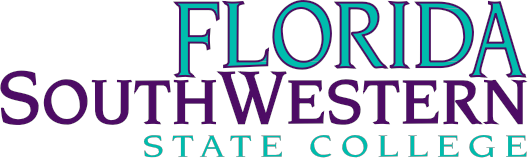 Library Faculty Department Meeting Minutes Director’s UpdateCitation generator reference software, Noddle Tools, is being tested  has proven to be successful and user-friendly. Library work-study students provided positive feedback after useStudent Government Association (SGA) representatives were inquisitive about how they can assist with achieving goals of the libraryLibAnswers  Librarians are to start making contributions to the library website’s FAQ reference Librarians are to forward their eBook recommendations to Arenthia so that the remaining budget can be utilized  remaining materials will be purchased after July 1stThe book scanning project continues to developSGA approves of library furniture updatesMade requests to FASLC to speed process of access to materials and MARC record updates, as delays have been experienced  send professors permalinks in the meantimeDr. McClinton anticipates student population capacity in Fall 2021 to increase, percentage is TBD  plans for an increase in ground courses while maintaining social distancing One Book One College PresentationPresented by Dr. Mary SchultzThe General Education Advisory Committee finalized the OBOC book selection for the 2021-2022 academic year  “Life on Our Planet” by David AttenboroughObjective is to provide one narrow, focused message (environmental/ecological issues and responsibilities), unlike previous book The book can be coupled with its documentary to increase engagement and interest Dr. Schultz shared her screen to show a trailer for the filmBook chats, lectures, panels, and contests have been, and will continue to be, conducted virtually due to the pandemic but such method has proved to increase accessibilityOBOC will focus more on extra-curricular activity involvement, rather than the insertion of the text into established courses departments can choose how to explore themes of the book as they relate to their disciplines, such as service projects and campaignsFilms and speakers from local organizations relating to themes in the book can be showcased in the Rush Auditorium. Book displays spaces will be established in all librariesBook distribution will be reduced to book store purchases and giveaways to provide to those interested to prevent waste. Libraries will have copies available for circulationUpdates from ArenthiaMore eBook collections will be curatedArenthia and Tony are continuing to weed books from circulation before summer renovations at the Rush LibraryProposal for new furniture for the third floor of the Rush Library has been acceptedfinalized budget appropriation will be known by the end of Spring 2021Librarians are to submit their requests for off-duty days to Dr. Hodges recommended to be taken during the summer or other low library traffic daysReference desk will be staffed during peak hours (11am-2pm). Methods to increase professional signage, desk presence, and visibility were discussedThird floor of Rush Library is envisioned as a quiet study space, whereas the second floor will be a technology/reference spaceDr. Hodges is point of contact for ACRL registration  BillAttended a presentation for the research paper “Preferring Print in a Digital World: An International Study of Students’ Academic Reading Behaviors” by Diane MizrachiProposed the idea of presenting the paper through the FSW TLC due to its international scope and relevance to FSW demographicsEncouraged librarians to read the article on ResearchGate The idea will continue to be deliberatedMinutes recorded by Victoria SanFilippoDate:March 10th, 2021Time:12:00pm- 1:00pmLocation:ZoomMembersPresentAbsentExcusedTimothy BishopXCatherine CarneyXJane CharlesXJill De ValkXFrank DowdXGerald FranzXArenthia Herren XRichard HodgesXKaren KaliszXWilliam ShulukXAnthony ValentiX